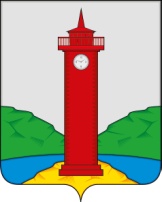 АДМИНИСТРАЦИЯ СЕЛЬСКОГО ПОСЕЛЕНИЯ КУРУМОЧМУНИЦИПАЛЬНОГО РАЙОНА ВОЛЖСКИЙ САМАРСКОЙ ОБЛАСТИПОСТАНОВЛЕНИЕот 21 марта 2016 года  №  61О проведении публичных слушаний  по  проекту  утверждения программы комплексного развития социальной инфраструктуры сельского поселения Курумоч муниципального районаВолжский Самарской области на 2016-2030 годы           В соответствии с Градостроительным кодексом Российской Федерации, Федеральным законом от 06.10.2003г. № 131-ФЗ «Об общих принципах организации местного самоуправления в Российской Федерации», Постановлением Правительства Российской Федерации от 01.10.2015 г. №1050  «Об утверждении требований к программам комплексного развития  социальной инфраструктуры поселений, городских округов», Генеральным планом сельского поселения Курумоч муниципального района Волжский Самарской области, Уставом сельского поселения Курумоч  муниципального района Волжский Самарской области, Порядком  организации и проведения публичных слушаний в сельском поселении Курумоч муниципального района Волжский Самарской области, утвержденным решением Собрания представителей сельского поселения  Курумоч муниципального  района Волжский Самарской области от  25 февраля  № 154, Администрация сельского поселения  Курумоч муниципального района Волжский Самарской области  ПОСТАНОВЛЯЕТ:Провести на территории сельского поселения Курумоч  муниципального района Волжский Самарской области публичные слушания  по проекту утверждения программы комплексного развития социальной инфраструктуры сельского поселения Курумоч муниципального районаВолжский Самарской области на 2016-2030 годы   (далее – программа комплексного развития). Срок проведения  публичных слушаний по проекту утверждения программы комплексного развития   с 22.03.2016г. по 21.04.2016 года.Органом, уполномоченным на организацию и проведение публичных  слушаний в соответствии с настоящим постановлением, является  Администрация  сельского поселения Курумоч муниципального района  Волжский Самарской области (далее также – Администрация поселения).Представление  участникам публичных слушаний предложений и замечаний по проекту  программа  комплексного развития, а так же   их учёт  осуществляется  в соответствии и Порядком  организации и проведения публичных слушаний в сельском поселении Курумоч муниципального района Волжский  Самарской области, утвержденным  решением Собрания  представителей сельского поселения Курумоч  муниципального района Волжский Самарской области от 25 февраля 2010 № 154.Место проведения  публичных слушаний (место ведения протокола публичных слушаний) в сельском поселении Курумоч муниципального района Волжский Самарской области: 443545, Самарская область, Волжский район, село Курумоч, ул. Мира, 10.Провести мероприятия по информированию жителей  поселения по вопросу  публичных  слушаний.Администрация  поселения  в целях доведения до населения информации о содержании проекта   программы комплексного развития обеспечить  организацию выставок  в местах  проведения публичных слушаний (местах ведения протокола публичных слушаний) и месте проведения  мероприятия по информированию жителей поселения по вопросу  публичных слушаний.Прием   замечаний и предложений по проекту программы комплексного развития от жителей населения и иных заинтересованных лиц осуществляется по адресу, указанному в пункте 5 настоящего постановления, в рабочие дня с 8 часов до 17 часов. Прием заявлений и предложений от жителей  поселения  и иных  заинтересованных лиц по проекту  программы комплексного развития прекращается  18.04.2016г. Назначить лицом, ответственным за ведение протокола  публичных слушаний, протоколов мероприятий по информированию  жителей    поселения по вопросу публичных слушаний ведущего специалиста Администрации сельского поселения Курумоч Кулешевскую Н.Ю.Опубликовать настоящее постановление в газете «Вести сельского поселения Курумоч».Администрации поселения в целях заблаговременного ознакомления жителей поселения и иных  заинтересованных лиц  с проектом  программы комплексного  развития обеспечить:Размещение  проекта  планировки и межевания территории для размещения линейного объекта на официальном  сайте Администрации  сельского поселения Курумоч в информационно – телекоммуникационной сети «Интернет» -http://sp-kurumoch.ru;беспрепятственный доступ  к ознакомлению  с проектом  программы комплексного развития  в здании Администрации поселения (в соответствии с режимом работы Администрации поселении).В случае, если настоящее постановление будет опубликовано позднее календарной даты  публичных слушаний, указанных в пункте  2 настоящего постановления, то дата  начала публичных слушаний  исчисляется со дня официального  опубликования  настоящего постановления. При этом  установленные  в настоящем постановлении календарная дата, до которой осуществляется приём замечаний и предложений  от жителей  поселения  и иных  заинтересованных лиц, а также дата окончания публичных слушаний переносятся на соответствующее количество дней. Глава сельского поселения Курумоч	    						           О.Л.Катынский  